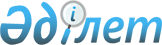 Об утверждении Плана мероприятий на 2013 - 2020 годы по реализации концепции развития местного самоуправления в Республике КазахстанПостановление Правительства Республики Казахстан от 31 января 2013 года № 78      Примечание РЦПИ!

      В текст постановления внесены изменения на казахском языке, на русском языке текст не изменяется в соответствии с постановлением Правительства РК от 30.12.2014 № 1401 (вводится в действие со дня его официального опубликования).      В соответствии с Указом Президента Республики Казахстан от 28 ноября 2012 года № 438 «Об утверждении Концепции развития местного самоуправления в Республике Казахстан» Правительство Республики Казахстан ПОСТАНОВЛЯЕТ:



      1. Утвердить прилагаемый План мероприятий на 2013 - 2020 годы по реализации Концепции развития местного самоуправления в Республике Казахстан (далее - План).



      2. Министерству регионального развития Республики Казахстан обеспечить координацию выполнения Плана.



      3. Первым руководителям центральных и местных исполнительных органов, государственных органов, непосредственно подчиненных и подотчетных Президенту Республики Казахстан (по согласованию), обеспечить реализацию мероприятий, предусмотренных Планом, и представлять ежегодно, к 15 января и 15 июля, в Министерство регионального развития Республики Казахстан информацию о ходе его выполнения.



      4. Министерству национальной экономики Республики Казахстан ежегодно к 1 февраля и 1 августа представлять в Правительство Республики Казахстан информацию о ходе выполнения Плана.

      Сноска. Пункт 4 в редакции постановления Правительства РК от 27.10.2014 № 1139.



      5. Контроль за выполнением настоящего постановления возложить на Первого заместителя Премьер-Министра Республики Казахстан Сагинтаева Б.А.

      Сноска. Пункт 5 в редакции постановления Правительства РК от 27.10.2014 № 1139.



      6. Настоящее постановление вводится в действие со дня подписания.      Премьер-Министр

      Республики Казахстан                       С. Ахметов

Утвержден         

постановлением Правительства

Республики Казахстан    

от 31 января 2013 года № 78 

План мероприятий на 2013 - 2020 годы по реализации Концепции

развития местного самоуправления в Республике Казахстан      Сноска. План мероприятий с изменениями, внесенными постановлением Правительства РК от 27.10.2014 № 1139.

      Примечание: расшифровка аббревиатур:

      МРР - Министерство регионального развития Республики Казахстан

      МЭБП - Министерство экономики и бюджетного планирования Республики Казахстан

      МФ - Министерство финансов Республики Казахстан

      МЮ - Министерство юстиции Республики Казахстан

      МВД - Министерство внутренних дел Республики Казахстан

      МКИ - Министерство культуры и информации Республики Казахстан

      ЦИК - Центральная избирательная комиссия Республики Казахстан

      САНК - Секретариат Ассамблеи народа Казахстана

      ИЗРК - ГУ «Институт законодательства Республики Казахстан»

      АО «ИЭИ» - акционерное общество «Институт экономических исследований»

      Институт парламентаризма НДП «Hуp Отан» - Институт парламентаризма Народно-демократической партии «Hуp Отан»

      МНЭ - Министерство национальной экономики Республики Казахстан

      МОН - Министерство образования и науки Республики Казахстан

      МЗСР - Министерство здравоохранения и социального развития Республики Казахстан

      МКС - Министерство культуры и спорта Республики Казахстан

      МИР - Министерство по инвестициям и развитию Республики Казахстан

      ИОП партии «Нур Отан» - институт общественной политики партии «Нур Отан»

      РОО «ОДМК» - республиканское общественное объединение «Объединение депутатов маслихатов Казахстана»

      НПО - неправительственные организации

      СМИ - средства массовой информации
					© 2012. РГП на ПХВ «Институт законодательства и правовой информации Республики Казахстан» Министерства юстиции Республики Казахстан
				№ п/пНаименование мероприятийФорма завершенияОтветственные за исполнение (реализацию)Срок исполнения (реализации)Предполагаемые расходы (тыс. тенге)123456Первый этап (2013-2014 годы) - расширение потенциала действующей системы на нижних уровнях управленияПервый этап (2013-2014 годы) - расширение потенциала действующей системы на нижних уровнях управленияПервый этап (2013-2014 годы) - расширение потенциала действующей системы на нижних уровнях управленияПервый этап (2013-2014 годы) - расширение потенциала действующей системы на нижних уровнях управленияПервый этап (2013-2014 годы) - расширение потенциала действующей системы на нижних уровнях управленияПервый этап (2013-2014 годы) - расширение потенциала действующей системы на нижних уровнях управления1. Совершенствование нормативной правовой базы по вопросам местного самоуправления1. Совершенствование нормативной правовой базы по вопросам местного самоуправления1. Совершенствование нормативной правовой базы по вопросам местного самоуправления1. Совершенствование нормативной правовой базы по вопросам местного самоуправления1. Совершенствование нормативной правовой базы по вопросам местного самоуправления1. Совершенствование нормативной правовой базы по вопросам местного самоуправления1.Создание рабочей группы по реализации Концепции развития местного самоуправления в Республике Казахстанприказ МРРМРР, МЭБП, МФ, МЮ, МВД, МКИ, акимы областей, городов Астаны и Алматы, ЦИК (по согласованию), САНК (по согласованию), АО ИЭИ (по согласованию), Институт парламентаризма НДП «Hуp Отан» (по согласованию), ИЗРК (по согласованию)февраль 2013 годане требуются2.Выработка предложений по:предложения в МРР к проекту Закона Республики Казахстан1)определению порядка формирования, проведения, полномочий собраний и сходов населения и принятия ими решений;предложения в МРР к проекту Закона Республики КазахстанМЮ, МЭБП, МКИ, МРР, акимы областей, ИЗРК (по согласованию), Институт парламентаризма НДП «Hуp Отан» (по согласованию), САНК (по согласованию)февраль 2013 годане требуются2)предоставлению права участия местного населения в мониторинге за использованием бюджетных средств, выделенных на решение проблем местного значения;предложения в МРР к проекту Закона Республики КазахстанМФ, МЭБП, МРР, МЮ, акимы областейфевраль 2013 годане требуются3)формированию собственных доходных источников акимов сельских округов, сел, поселков, городов районного значения;предложения в МРР к проекту Закона Республики КазахстанМФ, МЭБП, МВД, акимы областейфевраль 2013 годане требуются4)открытию специальных счетов в органах казначейства аппаратам акимов сельских округов, сел, поселков, городов районного значения;предложения в МРР к проекту Закона Республики КазахстанМФ, акимы областейфевраль 2013 годане требуются5)передаче части районной коммунальной собственности акимам сельских округов, сел, поселков, городов районного значенияпредложения в МРР к проекту Закона Республики КазахстанМЭБП, МФ, акимы областейфевраль 2013 годане требуются3.Разработка и внесение на рассмотрение Парламента Республики Казахстан проекта Закона Республики Казахстан «О внесении изменений и дополнений в некоторые законодательные акты Республики Казахстан по вопросам развития местного самоуправления», предусматривающего:

определение порядка формирования, проведения, полномочий собраний и сходов и принятия ими решений;

предоставление права участия местного населения в мониторинге за использованием бюджетных средств, выделенных на решение проблем местного значения; формирование собственных доходных источников акимов сельских округов, сел, поселков, городов районного значения;

открытие специальных счетов в органах казначейства аппаратам акимов сельских округов, сел, поселков, городов районного значения;

передачу части районной коммунальной собственности акимам сельских округов, сел, поселков, городов районного значения;

закрепление за маслихатами права создания общественных структур (комитетов, советов и другие) для взаимодействия акима города с населением;

определение единых подходов в сфере согласования депутатами маслихата кандидатур назначаемых акимов, а также выражения им вотума недоверия;

закрепление полномочия Президента Республики Казахстан по утверждению типового регламента маслихатов;

законодательное урегулирование ответственности и отчетности местных представительных органов перед населениемпроект Закона Республики КазахстанМРР, МЭБП, МФ, МЮ, ИЗРК (по согласованию), МВД, Институт парламентаризма ҢДП «Hуp Отан» (по согласованию), САНК (по согласованию), местные представительные органы (по согласованию), местные исполнительные органы1 квартал 2013 годане требуются4.Внесение изменений и дополнений в программы развития районов до 2015 года по включению подраздела, направленного на решение первоочередных потребностей населениярешения маслихатов районовакимы районовв месячный срок после принятия Закона Республики Казахстан «О внесении изменений и дополнений в некоторые законодательные акты Республики Казахстан по вопросам развития местного самоуправления»не требуются2. Введение выборности акимов в городах районного значения, сельских округах, селах, не входящих в состав сельского округа маслихатами районов (городов)2. Введение выборности акимов в городах районного значения, сельских округах, селах, не входящих в состав сельского округа маслихатами районов (городов)2. Введение выборности акимов в городах районного значения, сельских округах, селах, не входящих в состав сельского округа маслихатами районов (городов)2. Введение выборности акимов в городах районного значения, сельских округах, селах, не входящих в состав сельского округа маслихатами районов (городов)2. Введение выборности акимов в городах районного значения, сельских округах, селах, не входящих в состав сельского округа маслихатами районов (городов)2. Введение выборности акимов в городах районного значения, сельских округах, селах, не входящих в состав сельского округа маслихатами районов (городов)1.Определение административно-территориальных единиц, в которых состоятся выборыинформация в Администрацию Президента Республики КазахстанЦИК (по согласованию), акимы областей1 квартал 2013 годане требуются2.Разработка и внесение проекта Указа Президента Республики Казахстан «О проведении выборов акимов городов районного значения, сельских округов, сел, поселков Республики Казахстан»проект Указа Президента Республики КазахстанЦИК (по согласованию), МЮ, МЭБП, МФ, МРР1 квартал 2013 годане требуются3.Подготовка и представление финансово-экономических расчетов и обоснований по расходам на проведение выборов акимов городов районного значения, сельских округов, сел, поселков, не входящих в состав сельских округов Республики Казахстан в 2013 годуинформация в МФЦИК (по согласованию), МЭБП, МРР, АС, акимы областейфевраль 2013 годане требуются4.Рассмотрение вопроса об источниках финансирования мероприятий, связанных с проведением выборов акимов городов районного значения, сельских округов, сел, поселков, не входящих в состав сельских округов Республики Казахстан в 2013 годупредложение в Правительство Республики КазахстанМЭБП, МФ, МРР, ЦИК (по согласованию), акимы областей1 квартал 2013 годане требуются5.Проведение выборов акимов городов районного значения, сельских округов, сел, поселков, не входящих в состав сельских округов Республики Казахстанинформация в Администрацию Президента Республики КазахстанЦИК (по согласованию), акимы областей3 квартал 2013 годаВ пределах средств бюджета в соответствии с пунктом 4

настоящего

плана3. Информационно-пропагандистская деятельностьСноска. Подраздел 3 исключен постановлением Правительства РК от 27.10.2014 № 1139.3. Информационно-пропагандистская деятельностьСноска. Подраздел 3 исключен постановлением Правительства РК от 27.10.2014 № 1139.3. Информационно-пропагандистская деятельностьСноска. Подраздел 3 исключен постановлением Правительства РК от 27.10.2014 № 1139.3. Информационно-пропагандистская деятельностьСноска. Подраздел 3 исключен постановлением Правительства РК от 27.10.2014 № 1139.3. Информационно-пропагандистская деятельностьСноска. Подраздел 3 исключен постановлением Правительства РК от 27.10.2014 № 1139.3. Информационно-пропагандистская деятельностьСноска. Подраздел 3 исключен постановлением Правительства РК от 27.10.2014 № 1139.Второй этап (2015 – 2020) – дальнейшее развитие местного самоуправленияВторой этап (2015 – 2020) – дальнейшее развитие местного самоуправленияВторой этап (2015 – 2020) – дальнейшее развитие местного самоуправленияВторой этап (2015 – 2020) – дальнейшее развитие местного самоуправленияВторой этап (2015 – 2020) – дальнейшее развитие местного самоуправленияВторой этап (2015 – 2020) – дальнейшее развитие местного самоуправления4. Дальнейшее развитие местного самоуправления4. Дальнейшее развитие местного самоуправления4. Дальнейшее развитие местного самоуправления4. Дальнейшее развитие местного самоуправления4. Дальнейшее развитие местного самоуправления4. Дальнейшее развитие местного самоуправления1.Внесение предложений к Плану мероприятий по реализации второго этапа Концепции развития местного самоуправления в Республике Казахстанинформация в Правительство Республики КазахстанМНЭ, МЮ, МФ, акимы областей, городов Астаны и Алматы,

ИЗ РК (по согласованию) АО ИЭИ (по согласованию) ИОП партии «Нур Отан» (по

согласованию)1 полугодие 2015 годане требуются2.Анализ реализации Закона Республики Казахстан от 13 июня 2013 года «О внесении изменений и дополнений в некоторые законодательные акты Республики Казахстан по вопросам местного самоуправления» в части:

 Аналитическая записка в МНЭМНЭ, МФ, акимы областей, городов Астаны и Алматыежегодно мартне требуются1)формирования собственных доходных источников акимов сельских округов, сел, поселков, городов районного значения;

 2)проведения собраний и сходов населения, их полномочий и принятия ими решений;

 3)участия местного населения в мониторинге за использованием бюджетных средств, выделенных на решение проблем местного значения3.Изучение опыта регионов о ходе реализации мер, предусмотренных на первом этапе Концепции развития местного самоуправления для выработки предложений по совершенствованию законодательства, в том числе по вопросу

закрепления за маслихатами права создания общественных структур

(комитетов, советов и другие) для взаимодействия акима города с населением по вопросам обеспечения охраны общественного порядка и безопасности граждан в порядке, определенном Законом, а также надлежащего функционирования жилищно- коммунальных служб, санитарного состояния в населенных пунктах с выездом в регионыаналитическая записка в МНЭМНЭ, акимы областей, городов Астаны и Алматы, НПО (по

согласованию)ноябрь 2014 годане требуются4.Изучение передового международного опыта по вопросам развития местного самоуправления для выработки предложений по совершенствованию законодательства Республики Казахстан с выездом в зарубежные государствааналитическая записка в МНЭМНЭ, акимы областей, городов Астаны и Алматы, НПО (по

согласованию)2014 -2016 годыза счет средств НПО5.Разработка Концепции проекта Закона Республики Казахстан «О внесении изменений и дополнений в некоторые законодательные акты Республики Казахстан по вопросам развития местного самоуправления», предусматривающего:Концепция проекта Закона Республики КазахстанМНЭ, МФ, акимы областей, городов Астаны и Алматы, ИЗ РК (по согласованию), АО ИЭИ (по согласованию), ИОП партии «Нур Отан» (по согласованию)ноябрь 2014 годане требуются1)закрепление за маслихатами права создания общественных структур (комитетов, советов и другие) для взаимодействия акима города с населением по вопросам обеспечения охраны общественного порядка и безопасности граждан в порядке, определенном Законом, а также надлежащего функционирования жилищно-коммунальных служб, санитарного состояния в населенных

пунктах;2)расширение финансовой самостоятельности органов местного самоуправления путем передачи части налогов, сборов и других обязательных платежей на местный уровень управления;3)расширение экономической самостоятельности органов местного самоуправления путем формирования собственности органов местного самоуправления;4)поэтапное расширение полномочий акимов нижнего уровня управления за счет оптимизации реализационных функций исполнительных органов областного и районного уровней6.Выработка предложений по дальнейшему развитию местного самоуправления в Республике Казахстан в части усиления контрольных функций маслихатов, сходов и собраний местного населения в отношении местных исполнительных органовинформация в Администрацию Президента Республики КазахстанМНЭ, МФ, акимы областей, городов Астаны и Алматы, местные представительные органы (по согласованию),

РОО «ОДМК» (по

согласованию), НПО (по согласованию)март 2015 годане требуются7.Разработка проекта Закона Республики Казахстан по реализации второго этапа Концепции развития местного самоуправления, предусматривающего создание прочной основы для финансовой и экономической самостоятельности органов местного самоуправленияпроект Закона Республики КазахстанМНЭ, МФ, ИЗ РК (по согласованию), ИОП партии «Нур Отан» (по согласованию), акимы областей, городов Астаны и Алматы, НПО (по согласованию)1 сентября 2015 годане требуются8.Внесение на рассмотрение Парламента Республики Казахстан проекта Закона Республики Казахстан по реализации второго этапа Концепции развития местного самоуправления, предусматривающего создание прочной основы для финансовой и экономической самостоятельности органов местного самоуправленияпроект Закона Республики КазахстанМНЭ, МФ, ИЗ РК (по согласованию), ИОП партии «Нур Отан» (по согласованию), акимы областей, городов Астаны и Алматы, НПО (по согласованию)ноябрь 2015 годане требуются9.Анализ хода реализации второго этапа Концепции развития местного самоуправления в Республике Казахстан и Закона Республики Казахстан «О внесении изменений и дополнений в некоторые законодательные акты Республики Казахстан по вопросам местного самоуправления»аналитическая записка в МНЭМНЭ, МФ, акимы областей, городов Астаны и Алматыфевраль 2016 годане требуются10.Изучение зарубежного опыта и выработка предложений по расширению полномочий акимов нижнего уровня управления в части передачи функций по организации детского дошкольного и среднего образованияаналитическая записка в МНЭМНЭ, МОН, акимы областей, городов Астаны и Алматы, ИЗ РК (по согласованию), НПО (по согласованию)январь 2017 годане требуются11.Изучение зарубежного опыта и выработка предложений по вопросу передачи акимам нижнего уровня управления функций по вопросам организации содержания объектов социальной защиты, культуры и спортааналитическая записка в МНЭМНЭ, МЗСР, МКС, акимы областей, городов Астаны и Алматы, ИЗ РК (по согласованию)июль 2018 годане требуются12.Выработка предложений о возможности проведения оптимизации административно-территориальных единиц на уровне сельских округов (с целью увеличения потенциала для формирования полноценного местного самоуправления)информация в Правительство Республики КазахстанМНЭ, акимы областей, городов Астаны и Алматыиюль 2018 годане требуются13.Изучение и проработка вопроса о возможности введения выборности акимов городов областного значения, районов областей и районов в городаханалитическая записка в МНЭМНЭ, акимы областей, городов Астаны и Алматы, ИЗ РК (по согласованию), ИОП партии «Нур Отан» (по согласованию)июль 2018 годане требуются14.Выработка предложений по дальнейшему разграничению функций местного государственного управления и самоуправления (с передачей функций) по уровням область-район, район-селоаналитическая записка в МНЭМНЭ, акимы областей, городов Астаны и Алматыиюль 2019 годане требуются15.Выработка предложений о возможности формирования бюджета и собственности, образования и организации представительного органа местного самоуправления, их правового статусааналитическая записка в МНЭМНЭ, МЮ, МФ, акимы областей, городов Астаны и Алматыиюль 2019 годане требуются16.Анализ хода реализации второго этапа Концепции развития местного самоуправления в Республике Казахстан и выработка предложений для дальнейшего развития местного самоуправленияинформация в Правительство Республики КазахстанМНЭ, МФ, акимы областей, городов Астаны и Алматыиюль 2019 годане требуются5. Информационно-пропагандистская деятельность5. Информационно-пропагандистская деятельность5. Информационно-пропагандистская деятельность5. Информационно-пропагандистская деятельность5. Информационно-пропагандистская деятельность5. Информационно-пропагандистская деятельность1.Организация и проведение мероприятий по повышению правовой грамотности населения по вопросам реализации прав и возможностей на осуществление самоуправленияпроведение круглых столов, семинаров, выступления в СМИМНЭ, МИР, акимы областей, городов Астаны и Алматыежегоднов пределах средств местных бюджетов2.Мероприятия (проведение встреч с населением) по разъяснению основных положений реализации второго этапа Концепции развития местного самоуправления в Республике Казахстанпроведение семинаров, выступления в СМИМНЭ, МИР, акимы областей, городов Астаны и Алматыежегоднов пределах средств местных бюджетов3.Организация проведения круглых столов по вопросам разъяснения основных концептуальных направлений и особенностей развития местного самоуправленияпроведение семинаровМНЭ, акимы областей, городов Астаны и Алматыежегоднов пределах средств местных бюджетов4.Публикация в средствах массовой информации материалов (статей, интервью, выступлений и другое) по основным положениям Концепции развития местного самоуправления в Республике Казахстанпубликация в СМИМНЭ, МИР, акимы областей, городов Астаны и АлматыежегодноВ рамках государственного информационного заказа5.Организация системной консультативной и методической помощи органам местного самоуправления по вопросам применения на практике общих положений законодательства о местном самоуправленииМетодическая помощь органам местного самоуправленияМНЭ, акимы областей, городов Астаны и Алматыежегодноне требуются6.Распространение положительного опыта регионов и лучшей практики работы органов местного самоуправленияпубликация в СМИМНЭ, МИР, акимы областей, городов Астаны и Алматыежегодноне требуются